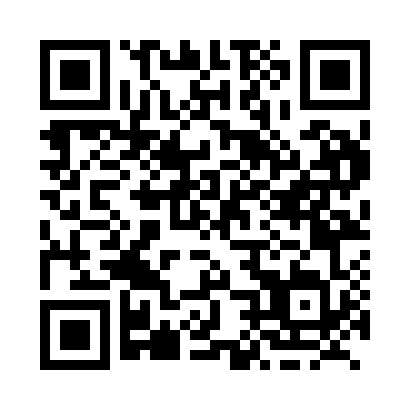 Prayer times for Cafe, Quebec, CanadaWed 1 May 2024 - Fri 31 May 2024High Latitude Method: Angle Based RulePrayer Calculation Method: Islamic Society of North AmericaAsar Calculation Method: HanafiPrayer times provided by https://www.salahtimes.comDateDayFajrSunriseDhuhrAsrMaghribIsha1Wed4:055:501:076:118:2510:102Thu4:035:481:076:128:2610:123Fri4:005:461:076:138:2810:144Sat3:585:451:076:138:2910:165Sun3:565:431:066:148:3110:186Mon3:535:421:066:158:3210:217Tue3:515:401:066:168:3310:238Wed3:495:381:066:178:3510:259Thu3:475:371:066:188:3610:2710Fri3:445:361:066:198:3710:2911Sat3:425:341:066:198:3910:3212Sun3:405:331:066:208:4010:3413Mon3:385:311:066:218:4210:3614Tue3:355:301:066:228:4310:3815Wed3:335:291:066:228:4410:4016Thu3:315:281:066:238:4510:4317Fri3:295:261:066:248:4710:4518Sat3:275:251:066:258:4810:4719Sun3:255:241:066:268:4910:4920Mon3:235:231:066:268:5010:5121Tue3:215:221:066:278:5210:5322Wed3:195:211:076:288:5310:5523Thu3:175:201:076:288:5410:5824Fri3:155:191:076:298:5511:0025Sat3:135:181:076:308:5611:0226Sun3:125:171:076:308:5711:0227Mon3:125:161:076:318:5911:0328Tue3:115:151:076:329:0011:0429Wed3:115:141:076:329:0111:0430Thu3:115:141:076:339:0211:0531Fri3:105:131:086:349:0311:05